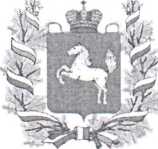 ДЕПАРТАМЕНТ ОБЩЕГО ОБРАЗОВАНИЯ
ТОМСКОЙ ОБЛАСТИРАСПОРЯЖЕНИЕ04.06.2021										№1011-рТомскО реализации мероприятий проекта «Развитие пространственного мышления
дошкольников как основы формирования естественно-научных, цифровых и инженерных
компетенций человека будущего» на территории Томской областиВ целях исполнения мероприятий Дорожной карты по реализации регионального проекта «Развитие пространственного мышления дошкольников как основы формирования естественно-научных, цифровых и инженерных компетенций человека будущего» на территории Томской области, утвержденной распоряжением Департамента общего образования Томской области от 23.10.2020 № 854-р «Об утверждении регионального проекта дошкольного образования на территории Томской области «Развитие пространственного мышления дошкольников как основы формирования естественнонаучных, цифровых и инженерных компетенций человека будущего»:Утвердить перечень координаторов муниципальных образований Томской области, курирующих реализацию регионального проекта «Развитие пространственного мышления дошкольников как основы формирования естественно-научных, цифровых и инженерных компетенций человека будущего» (далее Проект) согласно приложению 1 к настоящему распоряжению.Утвердить перечень образовательных организаций, осуществляющие образовательную деятельность по образовательным программам дошкольного образования и присмотр и уход, участвующих в разработке и внедрении программы проекта «Развитие пространственного мышления дошкольников как основы формирования естественнонаучных, цифровых и инженерных компетенций человека будущего» в 2021 согласно приложению 2 к настоящему распоряжению.Контроль за исполнением настоящего распоряжения возложить на Е.В. Вторину, заместителя начальника Департамента общего образования Томской области.Начальник департаментаСтепанов Евгений Валерьевич(3822) 51 49 61 evs@edu.tomsk.gov.ru Замятина Оксана Михайловна(3822) 90 20 31zamyatina@tpu.ruПриложение 1 к распоряжению Департамента общего образования Томской области от 04.06.2021 №1011-рПеречень координаторов муниципальных образований Томской области, курирующих
реализацию регионального проекта «Развитие пространственного мышления дошкольников
как основы формирования естественно-научных, цифровых и инженерных компетенций
человека будущего»Приложение 2 к распоряжению Департамента общего образования Томской области от 04.06.2021 №1011-рПеречень образовательных организаций, осуществляющие образовательную деятельность
по образовательным программам дошкольного образования и присмотр и уход,
участвующих в разработке и внедрении программы проекта «Развитие пространственного
мышления дошкольников как основы формирования естественно-научных, цифровых
и инженерных компетенций человека будущего» в 2021Муниципальное образованиеФИОкоординатораОрганизацияДолжностьКонтактная информацияАлександровскийрайонПанова ЛидияАндреевнаМуниципальное казенное учреждение Отдел образования Администрации Александровского района Томской областиГлавныйспециалист поДОО8(38255)2 48 55 lidial 51 5(а vandex.ruАсиновский районСерков МаксимЮрьевичУправление образования администрации Асиновского районаТехнический оператор8(38255)2 36 87smyn76@,mail.ruАсиновский районСерков МаксимЮрьевичУправление образования администрации Асиновского районаТехнический операторБакчарский районГрибановаОльгаМихайловнаОтдел образования Адм и ни страци и Бакчарского районаВедущий специалист отдела образования8(38249)21417 bakroo@bakchar.to msknet.ruВерхнекетский районСергеева Евгения ЮрьевнаУправление образования Адм и н и страци и Верхнекетского районаМетодист по дошкольному образованию8 (38258)2 39 17 evserg,eeva65(a>, mail.ruЗырянский районДогоновскаяСветланаАнатольевнаУправление образованияАдминистрацииЗырянского районаМетодист890695672 88uozyr(3),yandex.ruЗырянский районДогоновскаяСветланаАнатольевнаУправление образованияАдминистрацииЗырянского районаМетодистКаргасокский районАбрамоваМаринаВладимировнаУправление образования, опеки и попечительства муниципального образования Каргасокский районГлавный специалист8(38253) 2 35 05 oro@edo.karsasok. netКожевниковскийрайонГолубева Марина ДмитриевнаМуниципальное казённое учреждение «Кожевниковский ресурсно-методический центр»Старшийметодист8(38244)2 29 63 golubevamd201 Kcb. mail.ruКолпашевскийрайонХайруллинаНатальяВладимировнаУправление образованияАдминистрацииКолпашевского районаВедущий специалист8(38254)4 22 60 hayrulina natalya(2),mail.ruКривошеинскийрайонКуксёнокИрина ГеннадьевнаМуниципальное казённое учреждение «Управление образованияМетодист8(38251)2 26 82 ikuxenyandex.ruАдминистрации Кривошеинского района Томской области»Молчановский районСтуденковаСветлана МихайловнаМуниципальное казённое учреждение «Управление образования Администрации Молчановского района Томской области»Главный специалист8(38256)2 18 95 studenkova2007(o> yandex.ruПарабельский районЗолотухинаИринаВикторовнаМуниципальное казенное учреждение Отдел образования Администрации Парабельского района Томской областиВедущий специалист по дошкольному воспитанию8(38252)2 19 31 rmc2io>parabelroo.tom.ruПервомайский районБебенинаОльгаАнатольевнаМуниципальное казенное учреждение Управление образования Администрации Первомайского районаЗаведующая методическим кабинетом8(38245)2 30 24bebeninaou7.mail.ruТегульдетский районСтельмахНатальяВладимировнаРайонный отдел образования Администрации Тегульдетского районаЗаместительначальника8(38246)2 18 89 stnav 1 @yand ex. ruТомский районКозлова ИринаНиколаевнаУправление образования Адм и ни страниц Томского районаВедущий специалист по учебнометодической работе8(3822)90 1315 metodotdel2017(a) mail.ruЧаинский районСандаковаНатальяГеннадьевнаУправление образованияАдминистрацииЧаинского районаМетодист8(38257)2 16 70n.sandakova(o>,bk.ruШегарский районТюняеваМаринаВикторовнаМуниципальное казённое учреждение «Отдел образования Администрации Шегарского района»Главный специалист8(38247)2 13 65 roomelnikovo2006(a), rambler.ruГород СтрежевойРеменюк ЕленаМихайловнаУправление образования Администрации городского округа СтрежевойВедущий эксперт инновационнометодического отдела8(38259)5 58 12 RemenjukEMfo! guostri.ruГород КедровыйСмирноваЕкатеринаАлексеевнаОтдел образования администрации муниципального образования «Город Кедровый»Руководитель отдела образования8(38250)3 54 32mailio),kedroo.ruГород ТомскКияткина Инга ВениаминовнаДепартамент образования администрации Города ТомскаНачальник организационн ого отдела комитета по8(3822)90 99 56 kivatkina®; obrs. admin. tomsk.ruКозьма Ирина Михайловнадошкольному образованию, главный специалист организационн ого отдела комитета по дошкольному образованию8(3822)90 99 53 kozmaimfa admin.tomsk.ruЗАТО СеверскКачесоваМарина АнатольевнаМуниципальное автономное учреждение ЗАТО Северск «Ресурсный центр образования»Старший методист8(3823)78 17 13 mak0103@,mail. ruЗАТО СеверскКачесоваМарина АнатольевнаМуниципальное автономное учреждение ЗАТО Северск «Ресурсный центр образования»Старший методист№Муниципальное образованиеОбразовательная организация1.Асиновский районМуниципальное автономное дошкольное образовательное учреждение детский сад №2 «Пчелка» города Асино Томской области1.Асиновский районМуниципальное автономное дошкольное образовательное учреждение: детский сад комбинированного вида №3 «Радуга» города Асино Томской области1.Асиновский районМуниципальное автономное дошкольное образовательное учреждение: детский сад комбинированного вида №4 «Журавушка» города Асино Томской области1.Асиновский районМуниципальное бюджетное общеобразовательное учреждение: детский сад комбинированного вида №5 «Белочка» г. Асино Томской области1.Асиновский районМуниципальное автономное дошкольное образовательное учреждение: детский сад комбинированного вида №16 «Солнышко» города Асино Томской области1.Асиновский районМуниципальное бюджетное общеобразовательное учреждение: детский сад комбинированного вида №18 «Сказка» города Асино Томской области1.Асиновский районМуниципальное бюджетное общеобразовательное учреждение: детский сад «Рыбка» города Асино Томской области1.Асиновский районМуниципальное бюджетное образовательное учреждение - средняя общеобразовательная школа села Ягодного Асиновского района Томской области1.Асиновский районМуниципальное	автономное	общеобразовательное	учреждение«Общеобразовательная школа №5 города Асино» Томской области1.Асиновский районМуниципальное автономное образовательное учреждение -	средняяобщеобразовательная школа села Ново-Кусково Асиновского района Томской области1.Асиновский районМуниципальное автономное образовательное учреждение - средняя общеобразовательная школа села Батурино Асиновского района Томской области2.Город СтрежевойМуниципальное дошкольное образовательное учреждение «Центр развития ребёнка детский сад № 3 «Петушок» городского округа Стрежевой2.Город СтрежевойМуниципальное дошкольное образовательное учреждение «Центр развития ребенка детский сад № 10 «Росинка» городского округа Стрежевой»2.Город СтрежевойМуниципальное дошкольное образовательное учреждение «Детский сад № 6 «Колобок» комбинированного вида городского округа Стрежевой»2.Город СтрежевойМуниципальное дошкольное образовательное учреждение «Детский сад № 8 «Золотая рыбка» общеразвивающего вида городского округа Стрежевой2.Город СтрежевойМуниципальное дошкольное образовательное учреждение «Детский сад № 9 «Журавушка» комбинированного вида городского округа Стрежевой»Муниципальное дошкольное образовательное учреждение «Детский сад №11 «Ромашка» комбинированного вида городского округа Стрежевой»Муниципальное дошкольное образовательное учреждение «Детский сад №12 «Семицветик» комбинированного вида городского округа Стрежевой»3.Город ТомскМуниципальное автономное дошкольное образовательное учреждение детский сад комбинированного вида № 1 г. Томска3.Город ТомскМуниципальное автономное дошкольное образовательное учреждение детский сад общеразвивающего вида № 2 г. Томска3.Город ТомскМуниципальное бюджетное дошкольное образовательное учреждение детский сад общеразвивающего вида № 4 «Монтессори» г. Томска3.Город ТомскМуниципальное автономное дошкольное образовательное учреждение детский сад общеразвивающего вида МАДОУ № 5 г. Томска3.Город ТомскМуниципальное автономное дошкольное образовательное учреждение детский сад комбинированного вида № 6 г. Томска3.Город ТомскМуниципальное автономное дошкольное образовательное учреждение детский сад №8 г. Томска3.Город ТомскМуниципальное автономное дошкольное образовательное учреждение детский сад общеразвивающего вида № 11 г. Томска3.Город ТомскМуниципальное автономное дошкольное образовательное учреждение детский сад общеразвивающего вида№ 13 г. Томска3.Город ТомскМуниципальное автономное дошкольное образовательное учреждение - детский сад комбинированного вида № 15 г. Томска3.Город ТомскМуниципальное бюджетное дошкольное образовательное учреждение детский сад комбинированного вида№ 18 г. Томска.3.Город ТомскМуниципальное бюджетное дошкольное образовательное учреждение Центр развития ребенка - детский сад № 21 г. Томска3.Город ТомскМуниципальное бюджетное дошкольное образовательное учреждение Центр развития ребенка - детский сад № 23 г. Томска3.Город ТомскМуниципальное автономное дошкольное образовательное учреждение детский сад комбинированного вида №24 г. Томска3.Город ТомскМуниципальное бюджетное дошкольное образовательное учреждение детский сад комбинированного вида № 27 г. Томска3.Город ТомскМуниципальное автономное дошкольное образовательное учреждение детский сад № 28 г. Томска3.Город ТомскМуниципальное автономное дошкольное образовательное учреждение детский сад общеразвивающего вида № 33 г. Томска3.Город ТомскМуниципальное бюджетное дошкольное образовательное учреждение детский сад общеразвивающего вида № 35 г. Томска3.Город ТомскМуниципальное автономное дошкольное образовательное учреждение детский сад №39 г. Томска3.Город ТомскМуниципальное автономное дошкольное образовательное учреждение центр развития ребенка-детский сад № 40 г. Томска3.Город ТомскМуниципальное автономное дошкольное образовательное учреждение детский сад № 45 г. Томска3.Город ТомскМуниципальное автономное дошкольное образовательное учреждение детский сад общеразвивающего вида № 48 г. Томска3.Город ТомскМуниципальное автономное дошкольное образовательное учреждение детский сад № 50 г. Томска3.Город ТомскМуниципальное автономное дошкольное образовательное учреждение детский сад общеразвивающего вида № 51 г. Томска3.Город ТомскМуниципальное автономное дошкольное образовательное учреждение детский сад комбинированного вида № 53 г. ТомскаМуниципальное автономное дошкольное образовательное учреждение детский сад № 54 г. ТомскаМуниципальное автономное дошкольное образовательное учреждение детский сад общеразвивающего вида № 56 г. ТомскаМуниципальное автономное дошкольное образовательное учреждение детский сад общеразвивающего вида № 57 г. ТомскаМуниципальное автономное дошкольное образовательное учреждение детский сад комбинированного вида №60 г. ТомскаМуниципальное бюджетное дошкольное образовательное учреждение детский сад общеразвивающего вида № 62 г. ТомскаМуниципальное автономное дошкольное образовательное учреждение Центр развития ребенка - детский сад № 63 г. ТомскаМуниципальное бюджетное дошкольное образовательное учреждение детский сад комбинированного вида № 66 г. ТомскаМуниципальное автономное дошкольное образовательное учреждение детский сад общеразвивающего вида № 73 г. ТомскаМуниципальное автономное дошкольное образовательное учреждение детский сад общеразвивающего вида № 76 г. ТомскаМуниципальное автономное дошкольное образовательное учреждение детский сад общеразвивающего вида № 79 г. ТомскаМуниципальное автономное дошкольное образовательное учреждение Центр развития ребенка - детский сад № 82 г. ТомскаМуниципальное автономное дошкольное образовательное учреждение центр развития ребенка - детский сад № 83 г. ТомскаМуниципальное автономное дошкольное образовательное учреждение центр развития ребенка - детский сад № 85 г. ТомскаМуниципальное автономное дошкольное образовательное учреждение детский сад общеразвивающего вида № 86 г. ТомскаМуниципальное бюджетное дошкольное образовательное учреждение детский сад общеразвивающего вида № 89 г. ТомскаМуниципальное бюджетное дошкольное образовательное учреждение детский сад общеразвивающего вида № 93 г. ТомскаМуниципальное автономное дошкольное образовательное учреждение центр развития ребенка - детский сад № 94 г. ТомскаМуниципальное автономное дошкольное образовательное учреждение центр развития ребенка - детский сад № 96 г. ТомскаМуниципальное автономное дошкольное образовательное учреждение детский сад комбинированного вида № 99 г. ТомскаМуниципальное автономное дошкольное образовательное учреждение детский сад общеразвивающего вида № 100 г. ТомскаМуниципальное бюджетное дошкольное образовательное учреждение детский сад общеразвивающего вида № 103 г. ТомскаМуниципальное автономное дошкольное образовательное учреждение детский сад общеразвивающего вида № 134 г. ТомскаМуниципальное бюджетное общеобразовательное учреждение прогимназия «Кристина» г. Томска4.ЗАТО СеверскМуниципальное автономное дошкольное образовательное учреждение «Детский сад №7»4.ЗАТО СеверскМуниципальное бюджетное дошкольное образовательное учреждение «Детский сад №11»4.ЗАТО СеверскМуниципальное бюджетное дошкольное образовательное учреждение«Детский сад № 17»Муниципальное бюджетное дошкольное образовательное учреждение «Детский сад №25»Муниципальное бюджетное дошкольное образовательное учреждение «Детский сад №27»Муниципальное бюджетное дошкольное образовательное учреждение «Детский сад №37»Муниципальное бюджетное дошкольное образовательное учреждение «Детский сад №40»Муниципальное бюджетное дошкольное образовательное учреждение «Детский сад №44»Муниципальное бюджетное дошкольное образовательное учреждение «Детский сад №47»Муниципальное бюджетное дошкольное образовательное учреждение «Детский сад №50»Муниципальное бюджетное дошкольное образовательное учреждение «Детский сад №52»Муниципальное бюджетное дошкольное образовательное учреждение «Детский сад №53»Муниципальное бюджетное дошкольное образовательное учреждение «Детский сад №54»Муниципальное бюджетное дошкольное образовательное учреждение «Детский сад №55»Муниципальное бюджетное дошкольное образовательное учреждение «Центр развития ребенка - детский сад №56»Муниципальное бюджетное образовательное учреждение «Центр развития - детский сад №57»Муниципальное бюджетное дошкольное образовательное учреждение «Центр развития ребенка - детский сад №60»Муниципальное автономное общеобразовательное учреждение «Средняя общеобразовательная школа № 76» Структурное подразделение «Детский сад «Березка»5.Колпашевский районМуниципальное автономное общеобразовательное учреждение «Средняя общеобразовательная школа № 2» г. Колпашево5.Колпашевский районМуниципальное автономное общеобразовательное учреждение «Средняя общеобразовательная школа № 4 имени Героя Советского Союза Ефима Афанасьевича Жданова» г. Колпашево5.Колпашевский районМуниципальное автономное общеобразовательное учреждение «Средняя общеобразовательная школа №7» г. Колпашево5.Колпашевский районМуниципальное бюджетное общеобразовательное учреждение «Инкинская средняя общеобразовательная школа»5.Колпашевский районМуниципальное бюджетное общеобразовательное учреждение «Саровская средняя общеобразовательная школа»5.Колпашевский районМуниципальное казённое общеобразовательное учреждение «Мараксинская основная общеобразовательная школа»5.Колпашевский районМуниципальное автономное дошкольное образовательное учреждение «Детский сад комбинированного вида № 3» г. Колпашево5.Колпашевский районМуниципальное автономное дошкольное образовательное учреждение «Детский сад общеразвивающего вида № 9» г. Колпашево5.Колпашевский районМуниципальное автономное дошкольное образовательное учреждение «Центр развития ребёнка - детский сад № 14» г. Колпашево5.Колпашевский районМуниципальное автономное дошкольное образовательное учреждение «Детский сад общеразвивающего вида №19» г. КолпашевоМуниципальное автономное дошкольное образовательное учреждение «Центр развития ребёнка - детский сад «Золотой ключик» Колпашевского районаМуниципальное бюджетное дошкольное образовательное учреждение «Чажемтовский детский сад» Колпашевского района6.Кривошеинский районМуниципальное бюджетное общеобразовательное учреждение «Иштанская основная общеобразовательная школа»6.Кривошеинский районМуниципальное	бюджетное	общеобразовательное	учреждение«Белобугорская основная общеобразовательная школа»6.Кривошеинский районМуниципальное	бюджетное	общеобразовательное	учреждение«Красноярская средняя общеобразовательная школа»6.Кривошеинский районМуниципальное	бюджетное	общеобразовательное	учреждение«Новокривошеинская основная общеобразовательная школа»6.Кривошеинский районМуниципальное казенное общеобразовательное учреждение «Петровская основная общеобразовательная школа»6.Кривошеинский районМуниципальное бюджетное дошкольное образовательное учреждение детский сад общеразвивающего вида второй категории «Березка» села Кривошеина6.Кривошеинский районМуниципальное бюджетное дошкольное образовательное учреждение детский сад «Колосок» села Володина6.Кривошеинский районМуниципальное бюджетное дошкольное образовательное учреждение детский сад «Улыбка» села Пудовки